Publicado en España el 25/03/2021 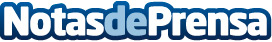 Legumbres Bañares apuesta por la digitalización a través de la plataforma B2B ‘Proveedores.com’ A través de la digitalización en la alianza corporativa entre ambas organizaciones, Legumbres Bañares ha podido llegar a un público más extenso y crecer a nivel nacionalDatos de contacto:Philipp Gavalda934 92 41 98Nota de prensa publicada en: https://www.notasdeprensa.es/legumbres-banares-apuesta-por-la Categorias: Marketing Industria Alimentaria Consumo Digital http://www.notasdeprensa.es